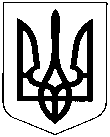 УКРАЇНАХМЕЛЬНИЦЬКА ОБЛАСТЬНОВОУШИЦЬКА СЕЛИЩНА РАДАНОВОУШИЦЬКОЇ СЕЛИЩНОЇ ОБ’ЄДНАНОЇ  ТЕРИТОРІАЛЬНОЇ ГРОМАДИР І Ш Е Н Н Япозачергової сесії селищної ради VII скликаннявід 14 вересня 2018 року № 35смт. Нова УшицяВідповідно до статі 26 Закону України „Про місцеве самоврядування в Україні”, статей 17, 117, 122. 126 Земельного кодексу України, статті 4 Закону України «Про державну реєстрацію речових прав на нерухоме майно та їх обтяжень», частини п’ятої розділу ІІ «Прикінцеві та перехідні положення» Закону України «Про внесення змін до деяких законодавчих актів України щодо розмежування земель державної та комунальної власності», ураховуючи наказ Головного управління Держгеокадастру у Хмельницькій області від 5 січня 2018 року № 22-214-СГ «Про затвердження документації із землеустрою та передачі земельної ділянки в комунальну власність                                                                      вирішила:	1. Прийняти в комунальну власність Новоушицькій селищній раді Новоушицького району Хмельницької області земельну ділянку  сільськогосподарського призначення  площею 6,3987 га., (кадастровий номер 6823355100:05:001:0057) із цільовим призначенням – землі загального користування (громадські) пасовища (18.00), яка розташована за межами населеного пункту Каскада  на території Новоушицької селищної ради  Новоушицького району Хмельницької області.           2. Контроль за виконанням рішення покласти на постійну комісію Новоушицької селищної ради з питань містобудування, будівництва, земельних відносин та охорони навколишнього природного середовища.Селищний голова						О. МосковчукПро прийняття в комунальну власність земельної  ділянки  на територіїНовоушицької селищної  радиНовоушицького району Хмельницької області